1et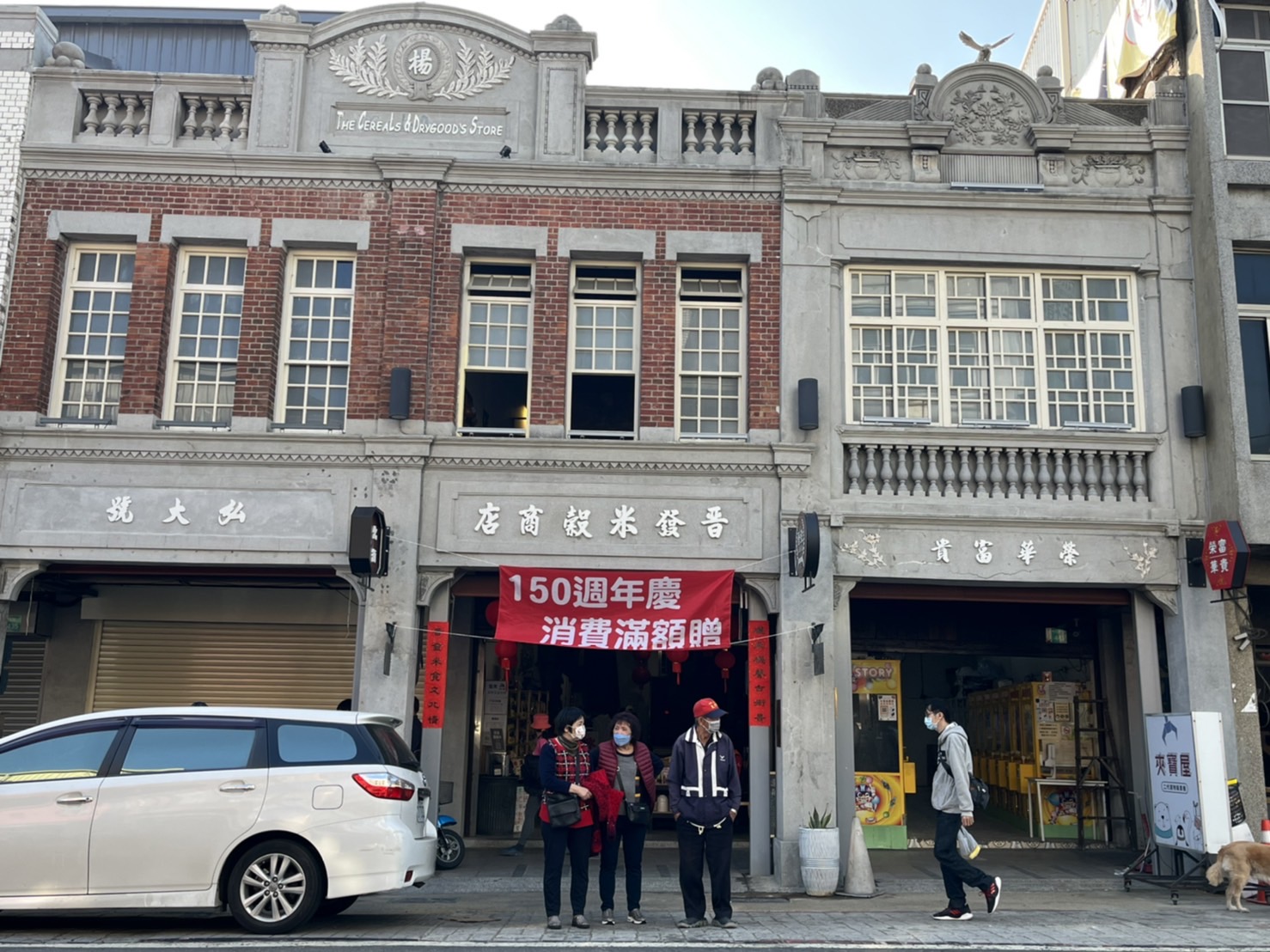 